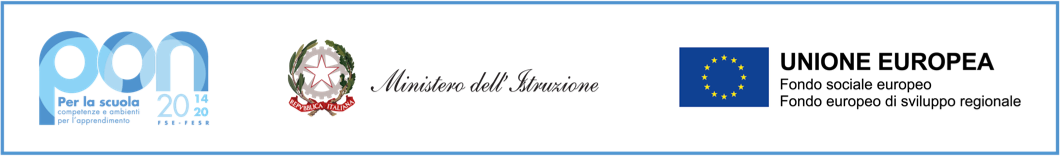 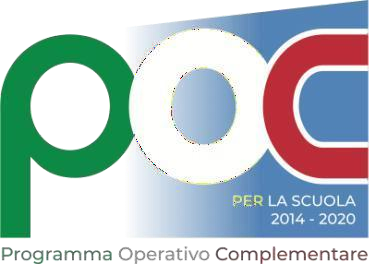 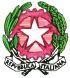 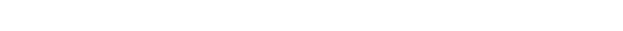 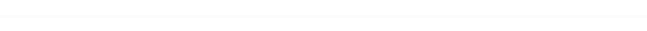 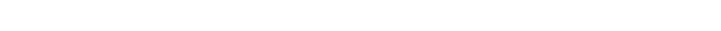 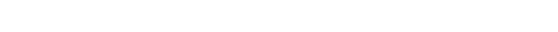 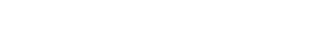 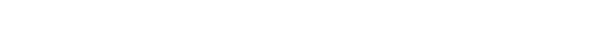 DOMANDA DI PARTECIPAZIONE (ALLEGATO)Alla Dirigente Scolastica del Liceo Scientifico Statale “S.Cannizzaro” - PalermoI sottoscritti _____________________________ e _________________________________ genitori  dell’alunno/a________________________________nato/a a _________________il _____/_____/_____ e residente _______________Via_____________________________n°______Cod.Fisc.______________________telef._________________cell._____________e-mail_________________________________frequentante la CLASSE ........sezione_______Chiedono  che il/la proprio/a figlio/a possa partecipare alla selezione del Progetto PON Pronti al decollo! – Modulo "Vivere la nostra Storia".I sottoscritti dichiarano di aver preso visione della circolare di selezione degli alunni e di accettarne il contenuto e, che in caso di partecipazione, l’alunno/a si impegna a frequentare con costanza ed impegno e a comportarsi secondo le regole di famiglia.Palermo, lì ___/ ___ /2022FIRMA _______________________________ FIRMA _______________________________TUTELA DELLA PRIVACY - Il titolare del trattamento dei dati, nella persona del D.S., informa che, ai sensi e per gli effetti del D.Lgs. n.196/2003 e successive integrazioni e modifiche, i dati raccolti verranno trattati per solo per le finalità connesse con la partecipazione alle attività formativa previste dal progetto e per la rendicontazione all’Autorità di gestione delle azioni attivate per la sua realizzazione e che i dati personali da forniti ovvero altrimenti acquisiti nell’ambito della attività formativa, serviranno esclusivamente per la normale esecuzione del Modulo formativo al quale l’alunno si inscrive.Firma per il consenso (dei genitori)PADRE ----------------------------------------------_MADRE -----------------------------------------------Firma dell’alunno/a____________________